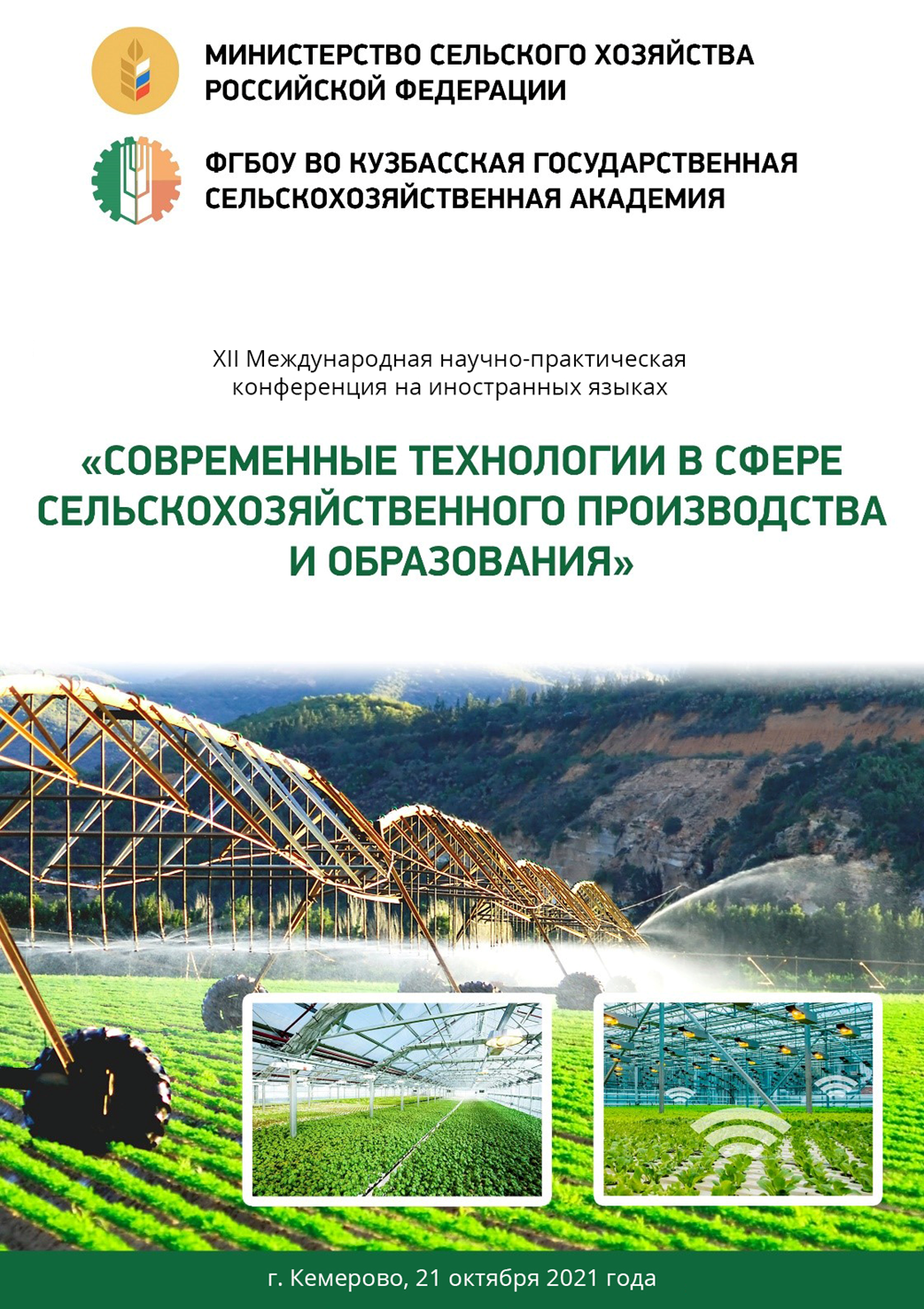 Федеральное государственное бюджетное образовательное учреждение высшего образования «Кузбасская государственная сельскохозяйственная академия»ПРОГРАММАXII Международной научно-практической конференции на иностранных языках«СОВРЕМЕННЫЕ ТЕХНОЛОГИИ В СФЕРЕ СЕЛЬСКОХОЗЯЙСТВЕННОГО ПРОИЗВОДСТВА И ОБРАЗОВАНИЯ»Кемерово, 2021 г.21 октября 2021 г.     Регламент выступления: доклады – 5-7 минут, вопросы – 5 минут.ВремяМероприятие11:50-12:00Регистрация участников конференции (ауд. 1201)12:00–12:10Торжественное открытие конференцииПриветственное слово ВРИО ректора Кузбасской ГСХА Е.А. ИжмулкинойПриветственное слово начальника научного отдела О. Б. Константиновой Приветственное слово доцента кафедры гуманитарно-правовых дисциплин Т.А. Мирошиной12:10-12:-40Пленарное заседание (ауд. 1201) 12:40-13:40Выступление с докладами на немецком языке13:40-14:00Кофе-пауза14.00 - 16:30Выступление с докладами на английском языке и подведение итогов работы конференции (ауд. 1201)Пленарное заседаниеауд. 1201 в 12.00ИСПОЛЬЗОВАНИE ВОЗМОЖНОСТЕЙ ИНФОРМАЦИОННОЙ ОБРАЗОВАТЕЛЬНОЙ СРЕДЫ В ПРОЦЕССЕ ОБУЧЕНИЯ ИНОСТРАННОМУ ЯЗЫКУVERWENDUNG DER MÖGLICHKEITEN DER INFORMATIONS-UND AUSBILDUNGSUMGEBUNG BEIM ERLERNEN EINER FREMDSPRACHEТимофеева Е.В., канд. пед. наук, доцент, Алтайский государственный аграрный университет, E.W. Timofeeva, Kandidat der pädagogischen Wissenschaften, Dozentin,             Рассмотрены проблемы совершенствования языковой подготовки студентов аграрного вуза с использованием возможностей информационной образовательной среды при разработке учебных курсов на платформе Moodle. Выделены преимущества и недостатки использования ИОС в учебном процессе. ПАТРИОТИЧЕСКОЕ ВОСПИТАНИЕ СРЕДСТВАМИ ИНОСТРАННОГО ЯЗЫКА В НЕЯЗЫКОВОМ ВУЗЕPATRIOTIC EDUCATION BY MEANS OF A FOREIGN LANGUAGE IN A NON-LINGUISTIC UNIVERSITYКрюкова О.А., старший преподаватель, Алтайский государственный аграрный университет, Kryukova O.A., Assistant Professor, Altai State Agricultural University            В статье показана значимость патриотического воспитания на сегодняшний день в регионах России, дается определение патриотизму, рассматриваются методы патриотического воспитания по направлению подготовки «Природообустройство и водопользование» в неязыковом вузе средствами иностранного языка, приводятся примеры работы по патриотическому воспитанию в Алтайском ГАУ.АКТИВИЗАЦИЯ УЧЕБНОГО И НАУЧНОГО ТВОРЧЕСТВА СТУДЕНТОВ КАК ОДНА ИЗ ФОРМ ГРАЖДАНСКОГО ВОСПИТАНИЯ МОЛОДЕЖИENHANCING ACADEMIC AND SCIENTIFIC CREATIVITY OF STUDENTS AS A FORM OF CIVIC EDUCATION OF YOUTHМирошина Т.А., канд. пед. наук, доцент, Кузбасская государственная сельскохозяйственная академия Miroshina T.A., PhD, Associate professor, Kuzbass state agricultural academy            В статье рассматривается и доказывается значимость активизации учебного и научного творчества не только для профессионального развития и самореализации студентов вуза, но и формирования их активной гражданской позиции. представлена организационная модель включения студентов в учебное и научное творчество.Выступление с докладами на немецком языкеауд. 1201 в 12.40ПРЕИМУЩЕСТВА И НЕДОСТАТКИ БИОТЕХНОЛОГИИ КАК НАУКИ О ГЕНАХVOR- UND NACHTEILE DER BIOTECHNOLOGIE ALS GENWISSENSCHAFTАдодина А.А., студент, Кемеровский государственный университет            Генная инженерия растений решает множество проблем современности. В статье рассмотрены такие проблемы, как влияние пыльцы трансгенных растений на насекомых, пренебрежительное отношение людей к сельскохозяйственным культурам с измененным генофондом. Преимущества и недостатки биотехнологии, как науки о генах отображены в таблице. Имеется потенциал в развитии данной науки, но для более эффективных результатов необходима строгая проверка качества.ЭКОЛОГИЧЕСКОЕ СОСТОЯНИЕ РЕКИ БАРНАУЛКАDER ÖKOLOGISCHE ZUSTAND DES FLUSSES BARNAULKAКушнир Д.А., студент, Алтайский государственный аграрный университет,Kusсhnir D.A., Student, Altaier Staatliche Agraruniversität        В статье рассмотрены проблемы загрязнения реки Барнаулка в черте города Барнаула за последние годы.ПРОБЛЕМЫ ЭКОЛОГИИ И ЭКОЛОГИЧЕСКОЕ ОБРАЗОВАНИЕÖKOLOGIEPROBLEME UND UMWELTERZIEHUNGНосова А.М., студент, Алтайский государственный аграрный университет,Nosova A.M., Studentin, Altaier Staatliche Agraruniversität              В статье раскрываются основные экологические проблемы во всех известных направлениях биологической среды. Автор подчеркивает значение экологического образования в современном мире и выделяет его основные цели и задачи.ПРОБЛЕМЫ МЕЛИОРАЦИИ В АЛТАЙСКОМ КРАЕPROBLEME DER MELIORATION IN DER ALTAIREGIONКнязева Е.Д., студент, Алтайский государственный аграрный университет,Knjazeva E.D., Studentin, Altaier Staatliche Agraruniversität           Развитие мелиорации в Алтайском крае является проблемной темой. Важность восстановления мелиоративного комплекса страны осознаётся на самом высоком уровне. Необходимо срочно принимать меры по восстановлению орошения в Алтайском крае и по всей стране в целом.ИСПОЛЬЗОВАНИЕ ЭВФЕМИЗМОВ В РАЗЛИЧНЫХ СФЕРАХ НЕМЕЦКОГО ЯЗЫКАDIE VERWENDUNG VON EUPHEMISMEN IN VERSCHIEDENEN BEREICHEN DER DEUTSCHEN SPRACHEЧепрасова Р.Ю., студент, Кемеровский государственный университетCheprasova R.Y., student, Kemerovo State University              В статье рассматриваются различные виды эвфемизации в нескольких сферах немецкого языка. Исследование показало, что эвфемизмы широко распространены во всех сферах и активно используются носителями языка как в повседневной речи, так и в публичных выступлениях политиков.ЗАИМСТВОВАНИЯ НЕМЕЦКИХ СТРОИТЕЛЬНЫХ ТЕРМИНОВ В РУССКОМ ЯЗЫКЕENTLEHNUNGEN DER DEUTSCHEN BAUBEGRIFFE IN DER RUSSISCHEN SPRACHEФедорцева И.А., студент, Кемеровский государственный университет,Fedortseva I.A., student, Kemerovo State University         Сегодня огромную часть лексического уровня любого языка занимают заимствования. В данной статье рассматриваются причины и пути возникновения заимствований на примерах терминологии, применяемой в строительной сфере.ТОПОНИМЫ В НАИМЕНОВАНИЯХ РЕЦЕПТОВ НЕМЕЦКИХ БЛЮДTOPONYME IN DEN NAMEN VON DEN DEUTSCHEN GERICHTENКлагиш Д. С. студент, Юсупов Ш. Ш. студент. Кемеровский Государственный УниверситетKlagish D. S. student, Jusupov Sh. Sh. Student, Staatliche Universität zu Kemerowo           Статья носит прикладной характер. Материал, описанный в статье, вносит вклад в изучение культуры и традиций немецкого народа. В ходе работы проанализированы рецепты немецких блюд, выявлены рецепты, содержащие топонимы. Проведена классификация топонимов и установлена их этимология.Выступление с докладами на английском языке 14:00 ауд. 1201ИЗУЧЕНИЕ ВЛИЯНИЯ РАЗЛИЧНЫХ ФАКТОРОВ НА КАТАЛИТИЧЕСКУЮ АКТИВНОСТЬ АМИЛАЗЫINFLUENCE OF DIFFERENT FACTORS ON THE ENZYMATIC ACTIVITY OF AMYLASEЛияскина И.Г. студент, Кемеровский государственный университет,I.G. Liyaskina, student, Kemerovo State UniversityФерменты – неотъемлемая часть живых организмов. Изучив влияние различных факторов на активность фермента амилаза, можно сделать вывод о пользе или вреде всевозможных веществ и препаратов, присутствующих в нашей повседневной жизни.ВЛИЯНИЕ ЭНЕРГЕТИКОВ НА РАБОТУ ОРГАНОВ ЧЕЛОВЕКАINFLUENCE OF ENERGY DRINKS ON THE WORK OF HUMAN ORGANSКарпенко Софья, студентка, Кузбасская государственная сельскохозяйственнаяакадемия, Karpenko Sophia, student, Kuzbass state agricultural academy            В статье определены критические дозы компонентов энергетиков, а также указаны последствия их превышения. подчеркивается, что энергетические напитки обладают лишь временным эффектом, после чего наступает переутомление, потому что стимуляторы, входящие в состав энергетических напитков заставляют работать в напряжении все жизненно-важные органы.МАРМЕЛАД КАК ПОЛЕЗНОЕ ЛАКОМСТВОMARMALADE AS USEFUL INDULGENT FOODS Берсенева В.В. - студент, Кемеровский государственный университет,Berseneva V.V. - student, Kemerovo State University           Мармелад – это вкусная и лакомая фруктовая сладость, а также один из самых полезных для нашего организма десертов.  Изучив свойства и состав различных видов мармелада от разных производителей, мы определили более полезные образцы.ЕДА БУДУЩЕГОTHE FUTURE OF FOODПластун А. Д., Нейфельд А. А. - магистранты, Кемеровский государственный университет, Plastun A.D., Neifeld A. A. - graduate students, kemerovo state university         Статья рассматривает проблему стремительного роста численности населения мира с точки зрения отсутствия продовольственной безопасности. в ней излагаются взгляды на использование съедобных насекомых в качестве устойчивой продовольственной системы, которая обеспечила бы адекватное питание людям. на примере американской компании aspire food group рассмотрен текущий тренд пищевой индустрии – выращивание насекомых в промышленных условиях на разных питательных средах для получения ценных веществ и белковой биомассы.ЛИОФИЛЬНЫЕ БИОМАТЕРИАЛЫ ДЛЯ УДАЛЕНИЯ ТОНКИХ МАСЛЯНЫХ ПЛЕНОК С ПОВЕРХНОСТИ ВОДЫLYOPHILIC BIOMATERIALS FOR THE REMOVAL OF THIN OIL FILMS FROM THE WATER SURFACEКабанов А. А., Харлов С. Ю., студенты, Кемеровский государственный университет, Kabanov A.A., Kharlov S.Y., students, Kemerovo state university          С каждым годом спрос на нефть как источник энергии растет во всем мире. проблема загрязнения нефтью также будет расти в связи с увеличением добычи нефти. принимая во внимание антропологическое влияние, на данный момент естественные причины составляют половину всех причин загрязнения. необходимо сосредоточиться на разработке технологий и материалов для удаления нефти с водной поверхности окружающей среды. в этой статье будут рассмотрены материалы, которые используются для очистки воды от нефти и нефтепродуктов.МЯТНОЕ ВАРЕНЬЕ КАК ФУНКЦИОНАЛЬНЫЙ ПРОДУКТ ПИТАНИЯ MINT JAM AS FUNCTIONAL FOOD PRODUCTКан А.О., Аксенова К.С., магистранты, Кемеровский государственный университет, Kan A.O., Aksenova К.S., graduate students, Kemerovo state university         Целью работы является разработка технологии и рецептур для варенья с профилактическими свойствами, способствующего уменьшению дефицита витамина С. Использовалось сырье из местных теплиц и водный раствор синтетического препарата витамина С. Разработанный продукт при включении в рацион населения сможет выполнять свои функциональные свойства: снижать дефицит витамина, а также проявлять незначительный седативный эффект.ПРОБЛЕМЫ ДЕФИЦИТА ВОДНЫХ РЕСУРСОВPROBLEMS OF WATER SCARCITYБеляев Г.В., студент, Кемеровский государственный университет, Belyaev G.V., student, Kemerovo State University         В данной статье рассматриваются основные причины нехватки питьевой воды, последствия вызванные дефицитом и возможные способы решения данной проблемы.ВЛИЯНИЕ ЧЕЛОВЕКА НА БИОРАЗНООБРАЗИЕ В ЭКОСИСТЕМЕHUMAN INFLUENCE ON BIODIVERSITY IN THE ECOSYSTEMИванова О.А. студентка, Жигайлов А.С. студент, Кемеровский государственный университет, Ivanova O.A. student, Zhigailov A.S. student, Kemerovo State University         В статье рассматривается актуальность биоразнообразия как важного компонента современной биологии и экологии. Охарактеризовано значение биоразнообразия для экосистемы. В настоящее время происходит сокращение биоразнообразия за счет вымирания и исчезновения большого количества видов. Все многообразие причин сокращения биоразнообразия можно свести к одной – влияние человека на природные экосистемы. Пути решения, описанные в статье, могут способствовать разрешению проблемы.СРАВНИТЕЛЬНЫЙ АНАЛИЗ ПРОИЗВОДСТВА СЫРОКОПЧЕНЫХ КОЛБАС С ПРИМЕНЕНИЕМ СТАРТОВЫХ БАКТЕРИАЛЬНЫХ КУЛЬТУР И ГЛЮКОНО-ДЕЛЬТА ЛАКТОНАCOMPARATIVE ANALYSIS OF RAW SMOKED SAUSAGES PRODUCTION USING STARTING BACTERIAL CULTURES AND GLUCO-DELTA-LACTONEРязанов С.С., студент, Кемеровский государственный университет,  Ryazanov S.S., student, Kemerovo State UniversityВ статье описывается сравнительный анализ производства сырокопченых колбас с использованием стартовых бактериальных культур и глюконо-дельта лактона.ВЗАИМОСВЯЗЬ ЭКОЛОГИИ И ЗДОРОВЬЯ НАСЕЛЕНИЯ В УГЛЕДОБЫВАЮЩИХ РАЙОНАХ КУЗБАССАTHE RELATIONSHIP BETWEEN ECOLOGY AND HUMAN HEALTH IN THE COAL-MINING AREAS OF KUSBASSПопкова М.Д., студент, Черемисина П.В., студент, Кемеровский государственный университет, , Popkova M.D., student, Cheremisina P.V., student, Kemerovo State University           Статья посвящена взаимосвязи экологии и здоровья населения в угледобывающих районах Кузбасса. Уголь - черный снег Кузбасса, но некорректная добыча иногда ведёт к нарушению растительного покрова, образованию отвалов, разрушению природных комплексов. В статье упоминается о таких проблемах, как эмиссия метана, водный кризис и большая заболеваемость населения. Особое внимание уделяется путям решения этих проблем: создание новой «Концепции экологической политики», реконструирование очистных сооружений и введение системы рационального природопользования. Кузбасс ведет активную работу с последствиями угледобывающей промышленности, делая акцент на рациональное природопользование, охрану труда и восстановление экосистем.БИОМОРОЖЕНОЕ КАК ФУНКЦИОНАЛЬНЫЙ ПРОДУКТBIO ICE CREAM AS A FUNCTIONAL PRODUCTМатюшина А.В., студент, Кемеровский государственный университет, Matyushina A.V., student, Kemerovo State University.         Статья рассматривает свойства биомороженого как функционального продукта. Обозначены полезные свойства данного продукта. Предоставлен план приготовления биомороженого.РЕШАЕТ ЛИ ПРОИЗВОДСТВО ИЗДЕЛИЙ ИЗ БИОРАЗЛАГАЕМОГО ПЛАСТИКА ПРОБЛЕМУ ЗАГРЯЗНЕНИЯ ОКРУЖАЮЩЕЙ СРЕДЫ?DOES THE PRODUCTION OF BIODEGRADABLE PLASTIC SOLVE THE PROBLEM OF ENVIRONMENTAL POLLUTION? Кононенко А.С., Рыжкова А.В., студенты, Кемеровский государственный университет, A. S. Kononenko, A.V. Ryzhkova, students, Kemerovo State University.           Статья рассматривает загрязнение Мирового океана и почвы, вред пластика для организма человека. Обозначены подходы к решению проблемы в разных странах. Анализируется эффективность биоразлагаемого пластика и предложены альтернативные пути решения проблемы загрязнения среды.КОСМИЧЕСКАЯ БИОЛОГИЯ И БИОТЕХНОЛОГИЯ. ВЛИЯНИЕ МИКРОГРАВИТАЦИИ НА БИОТЕХНОЛОГИЧЕСКИЕ ПРОЦЕССЫSPACE BIOLOGY AND BIOTECHNOLOGY. THE EFFECT OF MICROGRAVITY ON BIOTECHNOLOGICAL PROCESSESЛепенина А.А., Кемеровский государственный университет Lepenina A.A., Kemerovo State University            В статье представлен обзор экспериментов направления космической биотехнологии. По результатам анализа научной литературы описано влияние микрогравитации на некоторые биотехнологические процессы, а также перспективы применения полученных знаний, технологий и продуктов в разных сферах деятельности человека.ЯЗЫК АНТИБУЛЛИНГОВОЙ РЕКЛАМЫ КАК ОБЪЕКТ СРАВНИТЕЛЬНОГО ЛИНГВИСТИЧЕСКОГО АНАЛИЗАTHE LANGUAGE OF ANTI-BULLING ADVERTISING AS AN OBJECT OF COMPARATIVE LINGUISTIC ANALYSISСудачакова Е. Н., Кемеровский государственный университетИнститут филологии, иностранных языков и медиакоммуникаций.Sudachakova E.N, master student, Kemerovo state university            Данная статья посвящена рассмотрению языка рекламы как одно из явлений массовой коммуникации. Дается определение «языка рекламы». Основной коммуникативной целью рекламного текста видится побуждение потребителя к выбору образа жизни. Очерчивается область научных отраслей, в рамках которых ведутся исследования рекламы. Проводиться сравнительный лингвистический анализ антибуллинговых реклам. Основное внимание уделяется использованию стилистических и лексических языковых средств. В частности, приводятся примеры использования в рекламных текстах таких языковых средств, как метафора, эпитет, олицетворение, повтор, фразеологизм, повтор, и др.ЭКОТУРИЗМ КАК КЛЮЧЕВОЙ ЭЛЕМЕНТ УСТОЙЧИВОГО РАЗВИТИЯ РЕГИОНАECOTOURISM AS A KEY ELEMENT FOR REGION SUSTAINABLE DEVELOPMENTАбилкасенова Алина, студент, Кемеровский государственный университетAbilkasenova Alina, student, Kemerovo state universityКЕКЛИКОВОДСТВО – НОВАЯ ОТРАСЛЬ ПТИЦЕВОДСТВАKEKLIK BREEDING – NEW BRANCH OF POULTRYЛатышева Д.А., аспирант, Кузбасская государственная сельскохозяйственная академия, Latisheva graduate D.A. studen, Kuzbass State Agricultural Academy           Азиатский кеклик (Alectoris chukar) является новым иперспективным видом для птицеводства. В статье представлены данные различных авторов по особенностям размножения, пищевого поведения азиатского кеклика, которые необходимо учитывать при промышленном разведении этого вида птиц.УНИВЕРСАЛЬНЫЕ GPS ТРЕКЕРЫ ДЛЯ ОТСЛЕЖИВАНИЯ МЕСТОПОЛОЖЕНИЯ СЕЛЬСКОХОЗЯЙСТВЕННЫХ ЖИВОТНЫХUNIVERSAL GPS TRACKERS FOR TRACKING FARM ANIMALS LOCATIONЛукьянов К., магистрант, Кузбасская государственная сельскохозяйственная академия, Lukyanov K., graduate student, Kuzbass State Agricultural Academy         Проведен обзор универсальных GPS трекеров для КРС. На основе обзора возможен более обоснованный выбор датчика для дальнейших исследований.ЦИФРОВАЯ ДЕМОКРАТИЯ КАК ОДИН ИЗ ПУТЕЙ ПОВЫШЕНИЯ ГРАЖДАНСКОЙ АКТИВНОСТИ МОЛОДЕЖИ  DIGITAL DEMOCRACY AS ONE WAY TO INCREASE CIVIC ACTIVITY OF YOUTHЗайцев П., магистрант, Кузбасская государственная сельскохозяйственная академия, Zaitsev P., undergraduate student, Kuzbass State Agricultural AcademyВ статье проведен анализ литературных источников об участии молодежи в политической жизни своих стран.  Показано, что молодежь проявляет мало интереса к выборам, в особенности к местным. Делается вывод, что цифровые технологии, направленные на восстановление доверия, прозрачности и легитимности власти, могут стать выходом из сложившейся ситуации.ОРГАНИЗАЦИЯ ДИСТАНЦИОННОГО ОБУЧЕНИЯ НА ПЛАТФОРМЕ MOODLE В КУЗБАССКОЙ ГОСУДАРСТВЕННОЙ СЕЛЬСКОХОЗЯЙСТВЕННОЙ АКАДЕМИИORGANIZATION OF DISTANCE LEARNING BASED ON THE MOODLE PLATFORM AT THE KUZBASS STATE AGRICULTURAL ACADEMYМирошин Е.В., студент, Кузбасская государственная сельскохозяйственная академия, Miroshin E.V., Kuzbass State Agricultural Academy              Статья посвящена организации дистанционного обучения в условиях карантина. Уточнено понятие, проанализированы плюсы и минусы дистанционного обучения, представлены результаты опроса студентов на предмет их удовлетворенности организацией и качеством обучения.МОДУЛЬНЫЙ МЕТОД КОМПАНОВКИ ОБОРУДОВАНИЯ ПРИТОЧНО-ВЫТЯЖНЫХ ВЕНТИЛЯЦИОННЫХ СИСТЕМ В ОВОЩЕХРАНИЛИЩАХMODULAR METHOD OF EQUIPMENT ALIGNMENT OF SUPPLY AND EXHAUST VENTILATION SYSTEMS IN VEGETABLE STORAGESАлиев М.Г., аспирант, Кузбасская государственная сельскохозяйственная академия, Aliev M.G., postgraduate student, Kuzbass State Agricultural AcademyОвощехранилища с автоматизированным климатическим оборудованием – это необходимость, которая даёт возможность сельхоз предприятиям оставаться на плаву.